Муниципальное бюджетное общеобразовательное учреждение«Буретская средняя общеобразовательная школа»Классный час во 2 классе«И снова в школу мы идем!»                                                                                                                Составитель: Садкова Н.В.,учитель начальных классов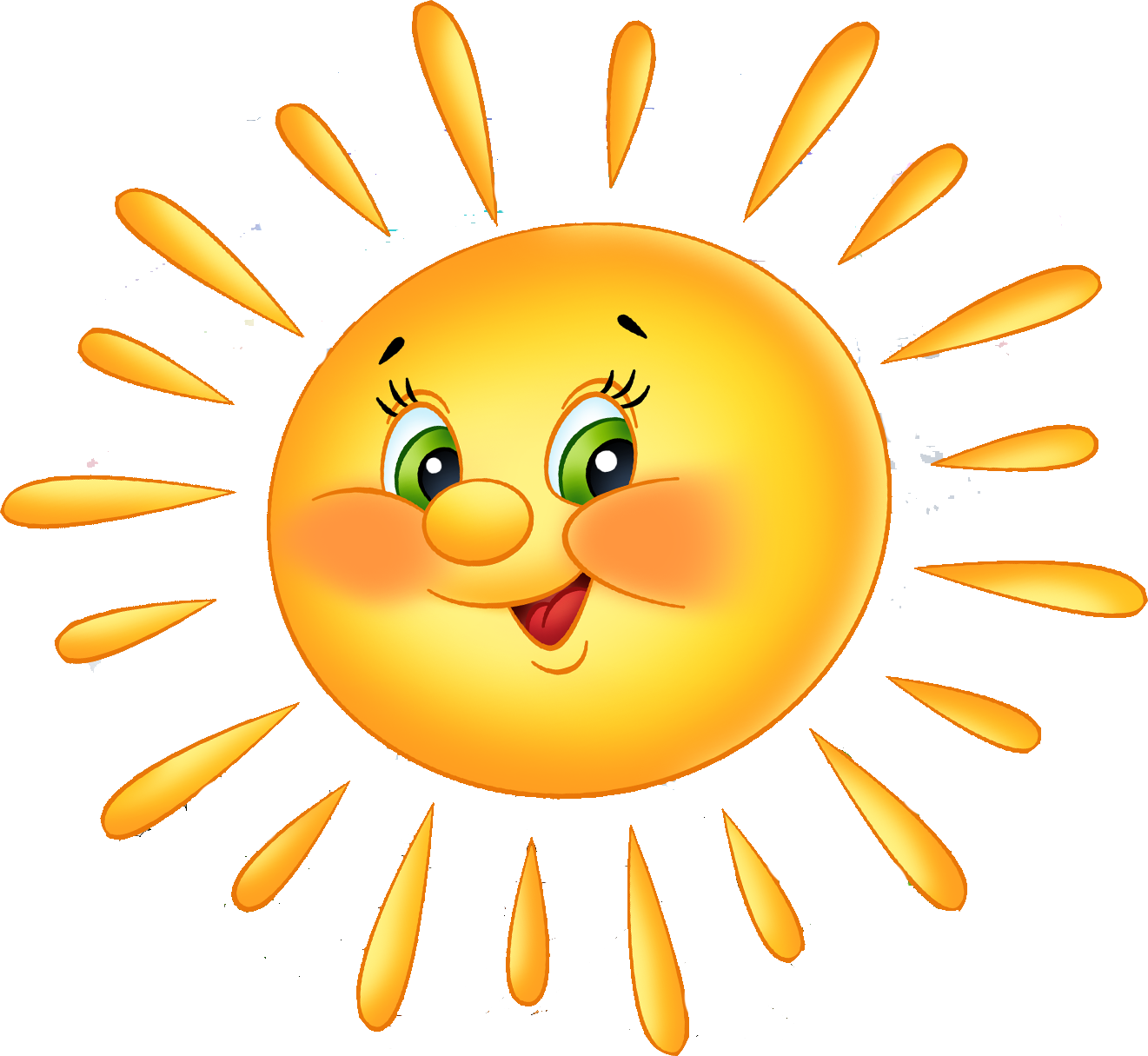 2020 г.Классный час ко Дню знаний 1 сентября во 2 классе«И снова в школу мы идем!»Описание работы: Данная методическая разработка будет полезна учителям начальных классов. Игровая программа ориентирована на второклассников, рекомендуется данный сценарий для 1 сентября.Цели: - поддержать у детей праздничное настроение от встречи со школой;  - создать настрой на учебную деятельность; - поздравить детей с первым учебным днём, вручить дипломы об окончании 1 класса;  - познакомить с новыми учениками;  - рассказать о страшных годах войны и о Победе над врагом в годы ВОВ;  - воспитывать культуру поведения в школе, на дороге;  - вспомнить Правила" Безопасности жизни детей";           - развивать дружеские отношения между ребятами.Оборудование: воздушные шары, плакат «1 Сентября», «День Знаний»; осенние листочки;  презентация «День Победы»; песни военных лет, песни о школе; дипломы, школьные дневники-подарки от родителей; подарки  для вновь прибывших учеников;  «Советы парты», памятки.  Ход классного часаВступительное слово учителяИльяЕсли ты с утра проснулсяИ увидел за окном:Все нарядны и с цветами,И веселья полон дом;Если видишь: по дорогеМного школьников идет –Значит, наступила осень,Начался учебный год.Учитель: - Для миллиона россиян сегодня большой праздник - День знаний. Для тысяч учителей сегодня праздник - День знаний. Для миллионов родителей сегодня долгожданный праздник - День знаний, начало учебного года. Дорогие ребята! Я рада встрече с вами. Прошлый учебный год был тяжелым годом. Учебный год мы заканчивали дистанционно. Вместе с вами и вашими родителями мы преодолели много трудностей, но сегодня мы вместе опять. Впереди новый учебный год. Спасибо вам за ваши чудесные цветы. Я очень благодарна Вам и вашим  родителям за такие букеты.Промчались летние деньки.За парты вам пора,Опять вы все - ученики,Учеба - не игра!(Слайд) Карта РФЕсть на красивейшей планете Земля удивительная страна, площадь которой составляет семнадцать миллионов квадратных километров, с населением свыше ста пятидесяти миллионов человек. Самая большая страна в мире! Это - Россия. И есть в этой стране маленькая школа.В стране огромной, среди тысяч школЕсть одна, в которую учиться ты пришел.Есть одна, в которой жить нам всем, друзья.Есть одна такая. Без нее нельзя.Викторина «Что я знаю о своей Стране?Назовите,  в каком районе мы живем? В какой области?   Какое знаменитое озеро находится в Сибири? Чем оно знаменито? Назовите столицу нашей Родины. Как называется наша страна? Кто президент РФ? Назовите улицу, на которой находится наша школа. Назовите свой класс, в котором вы будете учиться.- В нашем классе 6 мальчиков и 5 девочек. Сколько всего учеников в нашем классе?Представление новых учеников. - В этом году с нами будут учиться новые ученики. Давайте с ними познакомимся.(Учитель представляет новых учеников. Они выходят к доске и рассказывают о себе: чем любят заниматься, в какой кружок ходят и т. д. (Вручение подарков: блокноты, ручки, памятки с именами и фамилиями учеников всего класса.)Слайд Война- Этот год, посвящен Великой дате – 75 летию Победы над фашистами. Война… Это страшное слово никогда не изгладится из людской памяти. Война… Это грозное время особенно тяжело переживали дети.- Наше детство убила война!Всюду были голод, разруха,Но у нас не сломила онаЧувство гордости, силу духа! - Утро. Рассвет. За окнами тихо шумят деревья.  В домах тишина. Мирно спят люди. И вдруг…Звучит голос Левитана (аудиозапись о начале войны)        В воскресенье 22 июня 1941 года утреннюю тишину разорвали взрывы бомб и снарядов. Началась Великая Отечественная война…                       Звучит песня «Вставай страна огромная…»  Война – жесточе нету слова,Война – святее нету слова,Война – печальней нету слова,В тоске и мраке этих лет,  И на устах у нас иногоЕще не может быть и нет.- Война не пощадила никого, она обрушилась на детей также, как на взрослых, - взрывами, голодом, холодом. Дальше – вой сирен, бомбежки, убежища, сожженные, разоренные дома, потеря близких.  Но в это страшное время дети были не только жертвами, они становились воинами, храбро шли защищать свою Родину, своих матерей, братьев и сестёр.Слайды (Война. Разруха.)- Война искалечила тысячи детских судеб. И почти каждый мальчишка в то тяжёлое время мечтал попасть на фронт,  стараясь  ни в чем не уступать взрослым, часто даже рискуя жизнью. Много людей погибло, но Родину защитилиПесня  «День Победы»Наши одноклассники были участниками конкурса стихотворений о войне. В память тех,  кто защищал и погиб в годы ВОВ,  они прочли эти стихотворения. (Звучат видеозапи)Благодарность детям вручение Дипломов  об окончании 1 класса- Ребята, а вы, зайдя в наш класс, ничего не заметили? (В классе стало красиво, уютно.) Пока вы отдыхали, в школе сделали ремонт. Потрудились и навели порядок и уют в классах. Всем родителям большая благодарность за материальную поддержку. - Чтобы год начался удачно, чтобы вы содержали и сохраняли порядок в классе,  следует вспомнить некоторые школьные правила. Их нам напомнит наша школьная парта. Положите голову на парту, закройте глаза и слушайте.(Включается запись «Советы парты».)Утром рано просыпайся,Хорошенько умывайся,Чтобы в школе не зевать,Носом парту не клевать.Приучай себя к порядку,Не играй с вещами в прятки,Каждой книжкой дорожи,В чистоте портфель держи.Одевайся аккуратно,Чтоб смотреть было приятно,На уроках не хихикай,Стул туда-сюда не двигай.Не дразнись, не зазнавайся,В школе всем помочь старайся.Зря не хмурься, будь смелей –И найдешь себе друзей.Вот и все мои советы,Их мудрей и проще нету,Ты, дружок, их не забудь,Ну, счастливо, в добрый путь!- Какие советы запомнили Шуточный экзамен. - Ребята, вы проучились в школе один год. Давайте проверим, насколько вы были внимательны за этот год. Отвечайте быстро на мои вопросы.1. Сколько этажей в нашей школе? 2. Сколько ступенек вам надо преодолеть, чтобы попасть в наш класс? 3. Сколько предметов вы изучали в первом классе? 4. Как фамилия директора нашей школы? 5. Как зовут вашего учителя по рисованию?6. Завтра в школу, кроме портфеля, что возьмете с собой? (Сменную обувь.)7. Услышав звонок на урок, что нужно сделать? (Встать.) - Сейчас мы с вами поговорим о вашей безопасности" Безопасности вашей жизни".Слайд  «Дорожная»- Сегодня мы с вами будем учиться видеть всё, что представляет опасность для жизни и здоровья. Мне бы очень хотелось, чтобы вы осознали важность соблюдения ПДД. 
Ребята, отгадайте мои загадки:
- Не живая, а ведёт, неподвижна, а идёт. (Дорога) 
- Чтоб тебе помочь путь пройти опасный, 
Горит и день, и ночь – зелёный, жёлтый, красный. (Светофор) - Как нужно правильно переходить улицу?  По пешеходному переходу. Сначала посмотреть налево, а дойдя до середины – направо. 
Слайд   «Пожарная»- Отгадайте загадку:Рыжий зверь в печи сидит,
Рыжий зверь на всех сердит. 
Он от злобы ест дрова,
Целый час, а может два.
Ты рукой его не тронь – 
Искусает всю ладонь.  -  Ребята, огонь может быть другом, а может быть врагом.  Объясните, почему? - Пожары опасны тем, что приносят людям громадные убытки, а самое главное – уносят человеческие жизни. От одной непотушенной спички может сгореть целый дом. Лучшая защита от пожара – знание и соблюдение правил пожарной безопасности.ПамяткиНе балуйтесь со спичками, зажигалками. Это – одна из причин пожаров.Не оставляйте без присмотра включенные электроприборы, особенно утюги, обогреватели, телевизоры, светильники и др. Уходя из дома, не забудьте их выключить.Не забывайте выключать газовую плиту. Если почувствуете запах газа, не зажигайте спичек и не включайте свет. Срочно проветрите квартиру.Фейерверки, свечи, бенгальские огни зажигайте подальше от елки, лучше вообще вне дома. - А знаете ли вы, что нужно делать при возникновения пожара?«Опасная»- В старину, когда еще не было никаких учебников, дети узнавали о том, как вести себя в опасной ситуации из сказок. Давайте вспомним сказки и подумаем почему с героями случилась беда.«Волк и семеро козлят» (не открывай дверь чужим).« Колобок» (чрезмерное доверие незнакомцам).«Сестрица Аленушка и братец Иванушка» (слушайся старших).Правила поведения с незнакомцамиСтарайся избегать разговоров. Если говоришь – будь вежлив.Не садись в машину к незнакомцу.Не играй по дороге из школы домой.Не играй в темное время на улице.Не рассказывай чужим людям о своей семье, о соседях.Не впускай незнакомых людей в квартиру.  Игра « Топай-хлопай»Учитель: Я предлагаю вам сыграть в игру. Если я говорю правильно, то вы хлопаете, а если неправильно, то вы топаете.-Обзываться-Решать задачи-Спать на парте- Кататься на стуле- Здороваться с учителем- Рисовать в учебнике- Читать книги- Перебивать учителя- Быть примером для окружающихМолодцы!- За лето вы отдохнули, подросли, окрепли и уже отличаетесь от малышей первоклассников. Будьте для них примером во всём: учёбе, поведении. Впереди у нас с вами новые уроки, сложные задачи, трудные диктанты Любой ученик  сможет ответить на все вопросы. Все Знания ваши мы сейчас проверим. Знаете ли вы ли вы эти сказки?1) « Появился на птичьем дворе маленький птенец- утёнок, и до того он был безобразный: с большой головой и длинной шеей, что птицы его не приняли в свою семью.(Сказка Х.К. Андерсена «Гадкий утёнок»)2) В какой сказке девочка идёт в лес зимой за цветами?(С. Маршак «12 месяцев»)3)Каким очень необычным видом транспорта воспользовался герой русской народной сказки, чтобы попасть к царю во дворец? Как звали этого героя и что это за сказка?(Печкой, Емеля, «По щучьему велению»)4) Какие слова надо было сказать, чтобы цветик – семи-цветик исполнил все желания?(«Лети, лети, лепесток, через запад на восток, через север, через юг, возвращайся, сделав круг. Лишь коснёшься ты земли, быть по-моему вели».)5) « Я пришла из сказки Андерсена. Моё имя означает меру длины в 2,5 см. Как меня зовут?(Дюймовочка)6) Кому дали очень смешное имя, потому что он упал со стола?(Чебурашка)7) В какой сказке присутствуют эти предметы: шапочка красного цвета, корзинка с пирожками, букет цветов?(Ш. Перро «Красная шапочка»)ПамяткаВтороклассник, помни:♦ Ученье - свет, а неученье - тьма.♦ Грамоте учиться - всегда пригодится.♦ Знания - сила.♦ Мир освещается солнцем, а человек знанием.♦ За ученого двух неученых дают, да и то не берут.♦ Кто грамоте горазд, тому не пропасть.♦ Не стыдно не знать, стыдно не учиться.♦ Книга для ума - что теплый дождик для всходов.♦ Книга поможет в труде, выручит в беде.♦ Кто много читает, тот много знает.♦ Прочел новую книгу - встретился с другом.♦ Хорошая книга - лучший друг.♦ Книгу читать, как на крыльях летать.♦ Знание - дерево, а дело - плоды.♦ Век живи - век учись.♦ Корень учения горек, да плод его сладок.♦ Чему учился, тому и научился.♦ Ученье без уменья не польза, а беда.♦ Без старания нет и знания.♦ Учись, размышляй, иначе толку не будет.♦ Недоучка хуже неученого. Исполняется песня - А в заключение давайте все вместе споем песню на мотив «Пусть бегут неуклюже».(У каждого на парте лежит распечатка текста этой песни.)Пусть бегут неуклюжеВтороклашки по лужам,Дети в школу спешат на урок.Даже дождь не пугает,Если в класс приглашаетЛучший друг наш веселый звонок.Припев:Мы за лето повзрослелиИ устали отдыхать.Подросли и загорели.Сразу не узнать. Наши книжки, тетрадкиВ идеальном порядке,Сколько можно уже отдыхать!Дома скучно ужасно.Ну а в школе прекрасно:Снова будем считать и писать! Телеграммы с поздравлениями и пожеланиями.- Ребята, я получила телеграммы, с пожеланиями от сказочных героев. Сможете ли вы отгадать авторов. (Зачитывает телеграммы)- Я желаю от души Вам здоровья, малыши!Чтоб прививок не боялись,Ежедневно закалялись,Чтоб не мучил вас бронхит.Добрый доктор... (Айболит).- Я желаю вам в подарокПолучить огромный торт,Шоколад и печенье.Мармелад и варенье,Становиться толще, выше,Жду от вас ответ на крыше. (Карлсон.)- Я хочу вам пожелатьЛишь пятерки получать,Книжки добрые любить,С математикой дружить.От лица Пьеро, МальвиныВаш дружище... (Буратино).Учитель:    В школе можно все узнать,Место в жизни отыскать.Если очень постараться.Всех умнее можно стать.Все получат здесь совет,На любой вопрос - ответ.Важно каждому понять:В жизни много надо знать.Если хочешь стать счастливым,Времени нельзя терять!- Вперед за Знаниями. Завтра начало занятий в 9.30. На партах лежат лучики от нашего солнышка. Напишите на лучиках ваши имена и поместите его вокруг на доске. Для того, чтобы в нашем классе всегда было тепло, уютно и  радостно.  (дети собирают солнышко, звучит песня «Чему учат в школе, учитель прощается с детьми). - В ваших памятках, которые отданы вашим родителям после линейки, все прописано. До свидания!  